 		AGÊNCIA DO TRABALHADOR DE CARAMBEÍ-PR.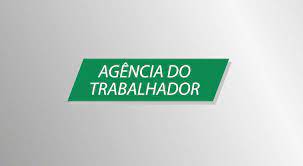                      VAGAS DISPONÍVEIS( SUJEITAS ALTERAÇÕES)		     Para candidatar-se comparecer Agência do Trabalhador Carambeí,trazer  os seguintes                 documentos RG/CPF/CTPS.V A G A S REQUISITOSCOZINHEIRO GERALExperiência, ter disponibilidade de horário,  entrevista na Agencia do Trabalhador dia 19/02/24 as 13:30 hs.TRABALHADOR DE AVICULTURA-GRANJA STO ANDRÉ.Entrevista dia 21/02/2024 às 13:30hs na Agencia do trabalhador.OPERADOR DE CALDEIRACom experiência comprovada em carteiraAUXILIAR DE LAVANDERIAatividades de auxiliar de lavanderia, entrega de roupas aos funcionários, realizar limpeza e higienização dos vestiários e banheiros, carregar e descarregar roupas  dos caminhões. 		OPERADOR DE MAQUINA DE LAVAR ROUPAS, EM GERAL - O contratado trabalhará como operador de maquina de lavar/centrifugar e secar roupas, carregamento e descarregamento roupas do caminhão.AJUDANTES DE OBRASexperiênciaPEDREIROCom experiência – trazer currículoMONTADOR SOLDADORCom experiênciaTRABALHADOR DA AVICULTURA Não precisa de experiência.AUXILIAR DE LINHA DE PRODUÇÃONão precisa de experiênciaMOTORISTA DE ONIBUS URBANOCom 06 meses experiência em carteira, ter curso de transporte coletivo.trazer currículoAUXILIAR ADMINISTRATIVO-VAGA EXCLUSIVA PARA ‘PCD’Ter ensino médio completo – vaga exclusiva PCD.MONTADOR DE ESTRUTURAS METALICASCom experiência comprovada em carteira. Trazer currículo.AUXILIAR MECÂNICO DE REFRIGERAÇÃOCom conhecimento em manutenção de serviços equipamentos de refrigeração.MECANICO DE MOTOR A DIESELCom experiência.VAGAS TEMPORÁRIAS PARA:AUXILIAR DE OPERAÇÕES - UPLExperiência com alimentação de suínos, limpeza a seco,inseminar e manejo de suínos,anotações em formulário do setor, disponibilidade para trabalhar em turnos. - Interessados deixar currículo na Agencia do TrabalhadorVAGAS TEMPORÁRIAS PARA:AUXILIAR DE SERVIÇOS GERAIS-UPLExperiência com movimentação de mercadorias, carga e descarga, transferir suínos, auxiliar na fertirrigação e realizar corte de grama com roçadeira costal. disponibilidade para trabalhar em turnos. - Interessados deixar currículo na Agencia do Trabalhador.VAGAS DISPONÍVEIS PARA:AUXILIAR DE MECÂNICO DE MANUTENÇÃO, com experiência, ter curso na área.MECÂNICO DE MANUTENÇÃO, com experiência, ter curso na área.AUXILIAR DE ALMOXARIFADO,  vaga masculina, com experiência.Interessados deixar currículo na Agência do Trabalhador para posterior agendamento de entrevista.